КАК ПОДГОТОВИТЬСЯ К ПРИВИВКЕПоможет ли антигистаминное лекарство (от аллергии) до или после прививки уменьшить реакцию на вакцину, избежать повышения температуры, боли и отека в месте укола?Нет, такая медикаментозная«подготовка» не нужна.Что делать, если после прививки возникает гриппоподобный синдром– повышается температура, болит голова и др.?Не у всех может быть такая реакция, но, если она есть — это нормально. Допускается симптоматическая терапия.Что делать, если человек все-таки не уберегся и после первой прививки подхватил коронавирус?В этом случае вторая доза вакцины не вводится.Что делать людям с хроническими заболеваниями (хронический гастрит, другие заболевания ЖКТ, артериальная гипертония и др)?Людям с любыми хроническими заболеваниями нужно прививаться в первую очередь, поскольку они находятся в группе повышенного риска тяжелых осложнений COVID-19.Нужно ли перед вакцинацией сдатькакие-нибудь анализы, пройти обследования?Таких требований нет. Главное, чтобы у вас в день вакцинации было нормальное самочувствие.Можно ли принять успокоительные препараты перед вакцинацией, чтобы не волноваться?Да, можно.Если человек аллергик, есть ли риск получить реакцию на вакцину?Если вы аллергик, обязательно сообщите об этом врачу перед прививкой. Врач порекомендует, какой вакциной привиться, у них разный состав.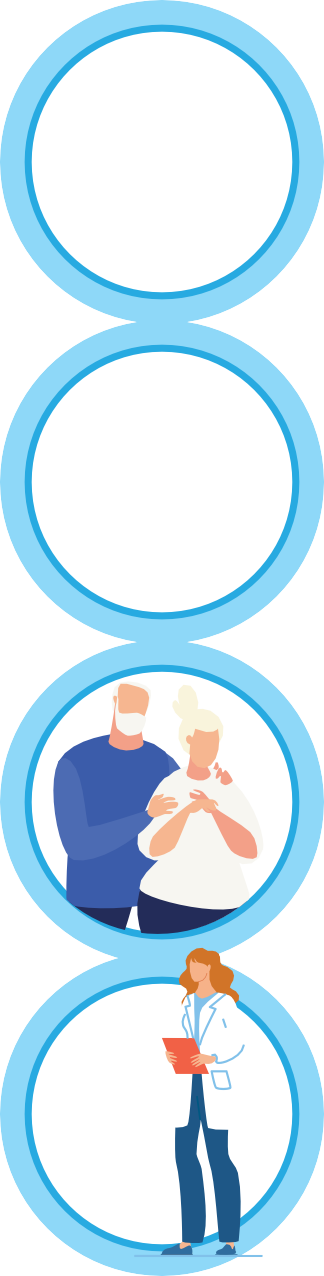 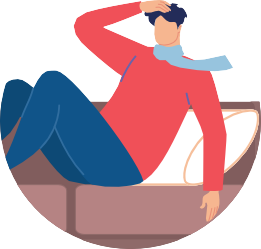 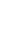 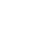 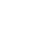 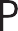 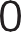 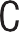 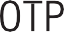 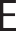 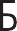 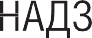 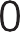 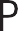 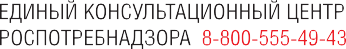 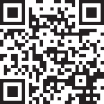 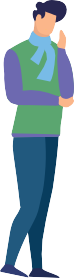 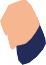 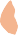 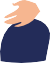 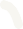 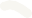 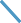 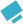 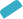 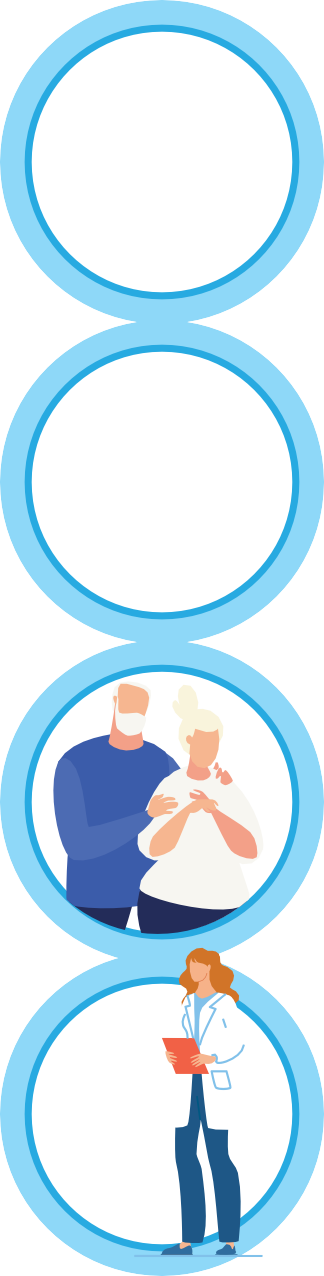 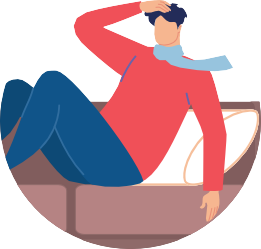 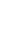 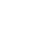 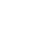 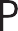 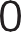 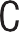 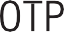 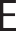 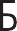 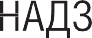 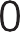 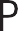 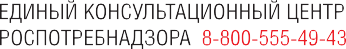 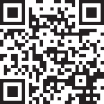 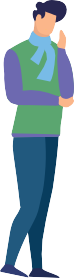 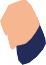 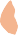 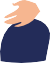 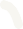 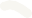 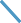 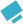 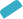 Подробнее на www.rospotrebnadzor.ru